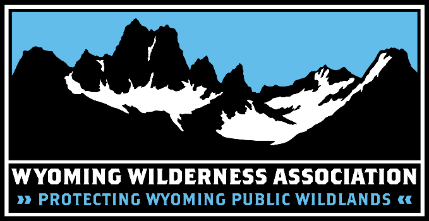 Title: Bridger-Teton Community Organizer   Reports to: Executive Director   Location: Jackson, Wyoming   Accepting applications starting September 3, Open until filled
Job Overview: The Bridger-Teton Community Organizer (BTCO) will work directly with WWA’s Executive Director to organize on behalf of Bridger-Teton National Forest (BTNF) wildlands. The BTCO will be charged with developing and implementing strategic plans and goals for this specific landscape through outreach, community engagement, collaboration, events and grant writing; work to elevate WWA’s unique role amid the field of numerous environmental groups and attract and inspire an active volunteer and supporter base; maintain WWA’s focus on priority projects including the Bridger-Teton Forest Plan Revision and continued efforts to gain congressional protection for the Palisades Wilderness Study Area. Key Areas of Responsibility:   Identify and monitor threats to key public wildlands on the Bridger-Teton National Forest through NEPA processes.Meet and communicate regularly with Bridger-Teton National Forest Supervisor, District Rangers and Wilderness Managers.Maintain strong and transparent partnerships with fellow conservation groups on priority projects.Serve on organizing committee for collaborative process designed to address the upcoming Bridger-Teton Forest Plan Revision.In collaboration with partnering groups and tribes, build and execute a wildlands campaign for Palisades Wilderness Study AreaExecute field tours and outings in BTNF priority landscapes for local decision-makers and public officials, the media, the general public and other relevant individuals or groups.Assist Communications and Development Director with press releases, email action alerts, social media posts and other communications to inform and engage the public in the Bridger-Teton planning processes.Organize and manage volunteers around focused wildland stewardship projects.Organize and host community events, including speakers, film showings and other outreach events associated with issues pertaining to priority issues. Work closely with WWA’s Executive Director and Marketing Director to help execute Old Bill’s Fun Run communication and fundraising strategy.Assist with and meet donors in the Jackson area and work to cultivate new donors.Be available to attend and participate in weekly zoom meetings.Be willing to give and receive constructive feedback within WWA team setting.Desired Skills and Qualifications:A Bachelors or Masters degree in natural resources, public lands policy, environmental studies or a related field, plus two years of related experience OR an equivalent combination of education and experience.Knowledge of NEPA and US Forest Service planning processes related to recreation, grazing, logging, and prescribed burning in Wilderness, Wilderness Study Areas, and other Roadless Areas.Strong writing, public speaking, administration, and management skills.Independent, self-directed, and self-motivated with ability to work without supervision.Excellent hiking and camping skills. Commitment to the mission of the Wyoming Wilderness Association.Proficient with Microsoft Office and Google with an ability to learn new technology and software tools.Although not required, experience working in collaboration with Tribal Nations will be highly preferred. Compensation: Competitive salary based on experience, plus medical, vision, and dental benefits; sick leave and vacation leave.  How to Apply: Send cover letter, resume, and three references with contact info to WWA’s Executive Director, Khale Century Reno, at kcreno@wildwyo.org.The Wyoming Wilderness Association is an Equal Opportunity Employer (EOE). Qualified applicants are considered for employment without regard to age, race, color, religion, sex, national origin, sexual orientation, disability, or veteran status.